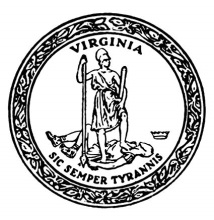     COMMONWEALTH of VIRGINIA                                            Department of CorrectionsTO: 	Virginia Department of State Police	Attn: Sex Offender and Crimes Against Minors Registry	P.O. Box 27472		Richmond, VA 23261-7472               or                      vsp.sor@vsp.virginia.gov§ 18.2-472.1. Providing false information or failing to provide registration information; penalty; prima facie evidence.Any person subject to Chapter 9 (§ 9.1-900 et seq.) of Title 9.1, other than a person convicted of a Tier III offense or murder as defined in § 9.1-902, who knowingly fails to register or reregister, or who knowingly provides materially false information to the Sex Offender and Crimes Against Minors Registry is guilty of a Class 1 misdemeanor. A second or subsequent conviction for an offense under this subsection is a Class 6 felony.Any person convicted of a Tier III offense or murder, as defined in § 9.1-902, who knowingly fails to register or reregister, or who knowingly provides materially false information to the Sex Offender and Crimes Against Minors Registry is guilty of a Class 6 felony. A second or subsequent conviction for an offense under this subsection is a Class 5 felony.Signature of Offender*_______________________________________________________________Your Signature signifies that the information you provided above is correct, under penalty of law.  Signature of P&P Representative* _________________________________________________Check the appropriate box(es) and sign registration to certify you have READ or HAD this “Disclosure” READ to you and fully understand the requirements.In accordance with § 9.1-903 and § 9.1-906 of the Code, whether classified as a Tier I, II, or III offender or combination thereof, I hereby certify I have read or have had read to me, understand, and received this notice of my responsibility to re-register with the Department of State Police in the following instances: (1) within three days of receiving a conviction(s) requiring registration, (2) within three days of receiving a suspended sentence(s) for a conviction of a charge listed on the reverse side of this disclosure, (3) within three days of a change of residence within Virginia, (4) within ten days prior to a move to outside the State of Virginia, (5) within three days of a change of employment whether within or the outside of the State of Virginia, (6) within three days from my release from a correctional facility (adult or juvenile) or community supervision, (7) within three days if I change my name, (8) within thirty minutes if I change my electronic mail address information, my instant message, chat or other Internet communication name or identity information that I use or intend to use, (9) within three days of a change in vehicle, watercraft, or aircraft information for any and all that I own, or (10) within three days of a change in school enrollment.  Tier III Offender: Signature of Tier III Offender *______________________________________ Unless granted Court Ordered Relief as outlined in § 9.1-909 of the Code of Virginia, my signature on the fingerprint registration card certifies that I fully understand a re-registration form will be mailed to me from the State Police to verify my physical and mailing address of residence every 90 days from the date of my original registration for life to confirm my physical and mailing address, my electronic mail address information, any instant message, chat or other Internet communication name or identity information that I use or intend to use.  If granted Court Ordered Relief as outlined in § 9.1-909, I understand a re-registration form will be mailed to me from the State Police to verify my physical and mailing address of residence each year from the date of the Court Ordered Relief to confirm my physical and mailing address, my electronic mail address information, any instant message, chat or other Internet communication name or identity information that I use or intend to use. If convicted of § 18.2-472.1, I will be responsible to re-register with the State Police every 30 days from the date of conviction for life.  I am aware that I must update any registration information as appropriate. By virtue of my review and receipt of this disclosure, I further understand if I fail to re-register or knowingly provide materially false information to the Sex Offender and Crimes Against Minors Registry, I can be convicted in a court of law pursuant to § 18.2-472.1.  Pursuant to Section 9.1-904, I hereby consent to authorize any business or organization that offers electronic communications or remote computer services to provide to the Department of State Police any subscriber information pertaining to my electronic identity information.   I acknowledge I am aware of the Proximity to Children laws §18.2-370.2; §18.2-370.3; §18.2-370.4 and §18.2-370.5 as it applies to Virginia and Out of State registerable convictions.     Pursuant to the federal Sex Offender Registration and Notification Act, a registrant is required to provide their residence jurisdiction with travel document information including passport, immigration visa numbers, and if and when you travel or relocate out of state or country. You must also update the Department of State Police with a travel itinerary of any intended travel outside of the U.S. at least 21 days prior to that travel. Failure to do so may result in federal prosecution. Reporting travel does not authorize entry into your destination country; contact the local embassy of your destination country prior to your departure to determine whether entry will be authorized upon your arrival. Information you need to provide is found at:  www.smart.gov/international_travel.htm     Nonresidents of The Commonwealth of Virginia are required to fulfill their obligation to the law as it applies to residents of Virginia. I acknowledge that I am required to notify the Department of State Police at least 21 days in advance of any travel or relocation out of the country, and provide the information described above.   Tier I and II:  Signature of Tier I or II Offender *___________________________________________ My signature on the fingerprint registration card certifies that I fully understand a re-registration form will be mailed to me from the State Police each year to verify my physical and mailing address, my electronic mail address information, any instant message, chat or other Internet communication name or identity information that I use or intend to use until my duty to register and re-register is terminated by a court order as set forth in § 9.1-910.  The only exception is that that any person who has been convicted of (iv) murder or (iii) former § 18.2-67.2:1 shall have a continuing duty to reregister for life.  A petition may be filed for removal from the registry in accordance with § 9.1-910 of the Code of Virginia.  Any period of confinement in a federal, state or local correctional facility, hospital or any other institution or facility during the otherwise applicable registration period shall toll the registration period and the duty to re-register shall be extended. Persons confined in a federal, state, or local correctional facility shall not be required to re-register until released from custody.  If convicted of § 18.2-472.1, I will be responsible to re-register with the State Police every 180 days from the date of such conviction.  If I am a sex offender and convicted of murder, I will be required to re-register under the same provisions as a Tier III offender.  If I am a sex offender and convicted of marital sexual assault, I will be required to re-register for life.  I am aware that I must update my registration information as appropriate.  By virtue of my review and receipt of this Disclosure, I further understand if I fail to re-register or knowingly provide materially false information to the Sex Offender and Crimes Against Minors Registry, I can be convicted in a court of law pursuant to § 18.2-472.1.    Pursuant to § 9.1-904, I hereby consent to authorize any business or organization that offers electronic communications or remote computer services to provide to the Department of State Police any subscriber information pertaining to my electronic identity information provided to the Registry.    Pursuant to the federal Sex Offender Registration and Notification Act, a registrant is required to provide their residence jurisdiction with travel document information including passport, immigration visa numbers, and if and when you travel or relocate out of state or country. You must also update the Department of State Police with a travel itinerary of any intended travel outside of the U.S. at least 21 days prior to that travel. Failure to do so may result in federal prosecution. Reporting travel does not authorize entry into your destination country; contact the local embassy of your destination country prior to your departure to determine whether entry will be authorized upon your arrival. Information you need to provide is found at:  www.smart.gov/international_travel.htm     Nonresidents of The Commonwealth of Virginia are required to fulfill their obligation to the law as it applies to residents of Virginia. I acknowledge that I am required to notify the Department of State Police at least 21 days in advance of any travel or relocation out of the country, and provide the information described above.   P.O. Box 26963Richmond, Va. 23261(804) 674-3000Harold W. ClarkeDirector                         Date: *          Time:*        FROM:* RE: *District:District:Offenders Full Name: *Offenders Full Name: *LastLastLastLastLastLastFirstFirstMiddleMiddle SOR Registration Number: * SOR Registration Number: *Tier 1       Tier 1       Tier 1       Tier 1       Tier II        Tier II        Tier III         Tier III          Status: Status: Probation   Probation   Probation   Parole  Parole  Parole               Probation / Parole End Date:                 Probation / Parole End Date:                 Probation / Parole End Date:    Changes To: (Check all that apply)       Address: Changes To: (Check all that apply)       Address: Changes To: (Check all that apply)       Address:   Home   Mailing    Home   Mailing    Home   Mailing    Home   Mailing  Work:    Work:      Add  Remove   School:   Add  Remove Changed To:Changed To:Record physical street address, not rural route number or P.O. Box.Record physical street address, not rural route number or P.O. Box.Record physical street address, not rural route number or P.O. Box.Record physical street address, not rural route number or P.O. Box.Jurisdiction:                   City of:                           City of:                           City of:                           City of:                           City of:        County of:       County of:       County of:       County of:       County of:       County of:       Comments:Comments:Can be used to list additional changes.Can be used to list additional changes.*L. THUMB*R. THUMB